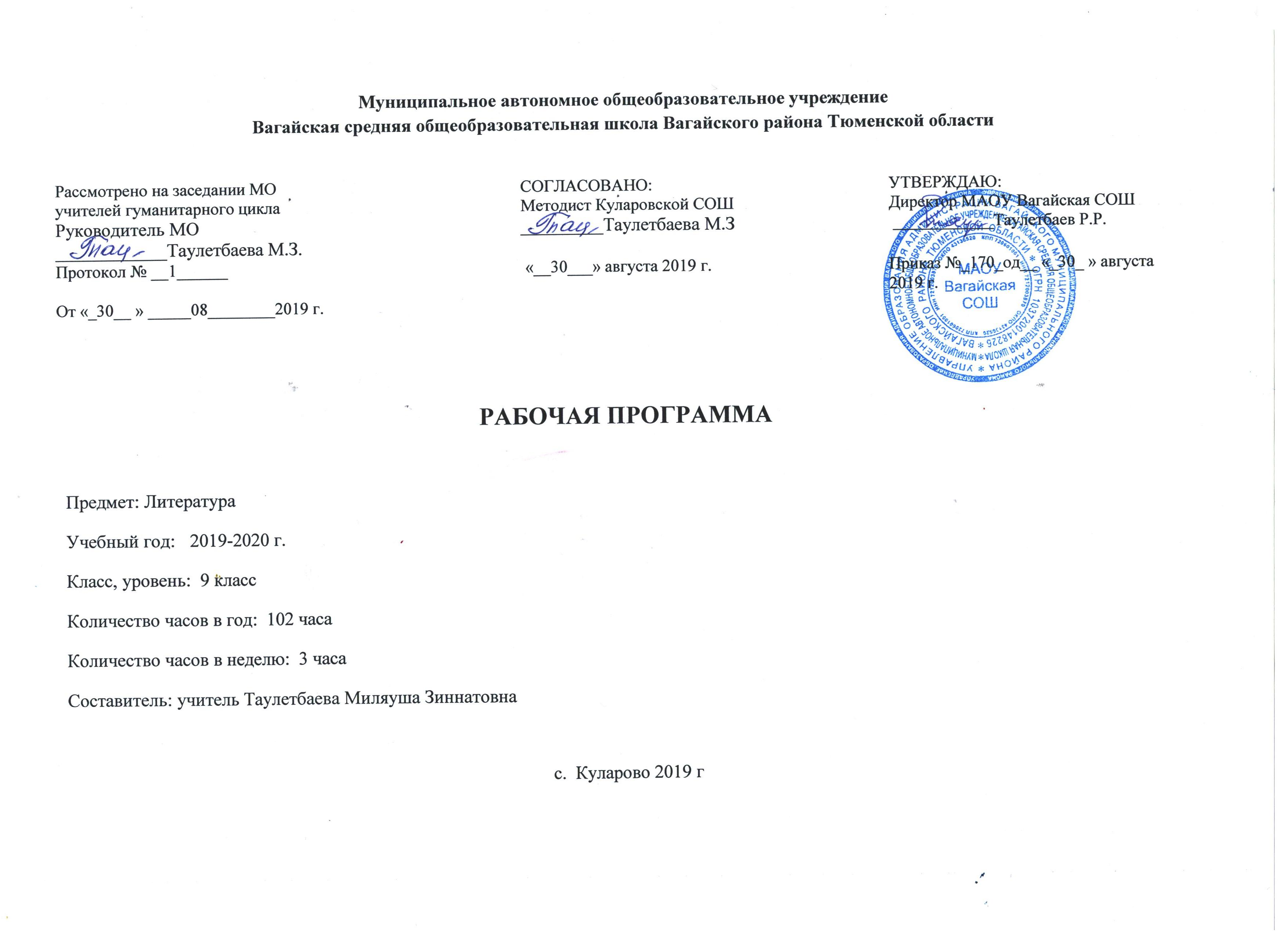 1. Планируемые результаты изучения учебного предмета, курса Личностные результаты: 1) воспитание российской гражданской идентичности: патриотизма, уважения к Отечеству, прошлое и настоящее многонационального народа России; осознание своей этнической принадлежности, знание истории, языка, культуры своего народа, своего края, основ культурного наследия народов России и человечества; усвоение гуманистических, демократических и традиционных ценностей многонационального российского общества; воспитание чувства ответственности и долга перед Родиной; 2) формирование ответственного отношения к учению, готовности и способности обучающихся к саморазвитию и самообразованию на основе мотивации к обучению и познанию, осознанному выбору и построению дальнейшей индивидуальной траектории образования на базе ориентировки в мире профессий и профессиональных предпочтений с учетом устойчивых познавательных интересов, а также на основе формирования уважительного отношения к труду, развития опыта участия в социально значимом труде; 3) формирование целостного мировоззрения, соответствующего современному уровню развития науки и общественной практики, учитывающего социальное, культурное, языковое, духовное многообразие современного мира; 4) формирование осознанного, уважительного и доброжелательного отношения к другому человеку, его мнению, мировоззрению, культуре, языку, вере, гражданской позиции, к истории, культуре, религии, традициям, языкам, ценностям народов России и народов мира; готовности и способности вести диалог с другими людьми и достигать в нем взаимопонимания; 5) освоение социальных норм, правил поведения, ролей и форм социальной жизни в группах и сообществах, включая взрослые и социальные сообщества; участие в школьном самоуправлении и общественной жизни в пределах возрастных компетенций с учетом региональных, этнокультурных, социальных и экономических особенностей; 6) развитие морального сознания и компетентности в решении моральных проблем на основе личностного выбора, формирование нравственных чувств и нравственного поведения, осознанного и ответственного отношения к собственным поступкам; 7) формирование коммуникативной компетентности в общении и сотрудничестве со сверстниками, детьми старшего и младшего возраста, взрослыми в процессе образовательной, общественно полезной, учебно-исследовательской, творческой и других видов деятельности; 8) формирование ценности здорового и безопасного образа жизни; усвоение правил индивидуального и коллективного безопасного поведения в чрезвычайных ситуациях, угрожающих жизни и здоровью людей, правил поведения на транспорте и на дорогах; 9) формирование основ экологической культуры, соответствующей современному уровню экологического мышления, развитие опыта экологически ориентированной рефлексивно-оценочной и практической деятельности в жизненных ситуациях; 10) осознание значения семьи в жизни человека и общества, принятие ценности семейной жизни, уважительное и заботливое отношение к членам своей семьи; 11) развитие эстетического сознания через освоение художественного наследия народов России и мира, творческой деятельности эстетического характера.Метапредметные результаты: 1) умение самостоятельно определять цели своего обучения, ставить и формулировать для себя новые задачи в учебе и познавательной деятельности, развивать мотивы и интересы своей познавательной деятельности; 2) умение самостоятельно планировать пути достижения целей, в том числе альтернативные, осознанно выбирать наиболее эффективные способы решения учебных и познавательных задач; 3) умение соотносить свои действия с планируемыми результатами, осуществлять контроль своей деятельности в процессе достижения результата, определять способы действий в рамках предложенных условий и требований, корректировать свои действия в соответствии с изменяющейся ситуацией; 4) умение оценивать правильность выполнения учебной задачи, собственные возможности ее решения; 5) владение основами самоконтроля, самооценки, принятия решений и осуществления осознанного выбора в учебной и познавательной деятельности; 6) умение определять понятия, создавать обобщения, устанавливать аналогии, классифицировать, самостоятельно выбирать основания и критерии для классификации, устанавливать причинно-следственные связи, строить логическое рассуждение, умозаключение (индуктивное, дедуктивное и по аналогии) и делать выводы; 7) умение создавать, применять и преобразовывать знаки и символы, модели и схемы для решения учебных и познавательных задач; 8) смысловое чтение; 9) умение организовывать учебное сотрудничество и совместную деятельность с учителем и сверстниками; работать индивидуально и в группе: находить общее решение и разрешать конфликты на основе согласования позиций и учета интересов; формулировать, аргументировать и отстаивать свое мнение; 10) умение осознанно использовать речевые средства в соответствии с задачей коммуникации для выражения своих чувств, мыслей и потребностей; планирования и регуляции своей деятельности; владение устной и письменной речью, монологической контекстной речью; 11) формирование и развитие компетентности в области использования информационно-коммуникационных технологий (далее - ИКТ компетенции); развитие мотивации к овладению культурой активного пользования словарями и другими поисковыми системами; 12) формирование и развитие экологического мышления, умение применять его в познавательной, коммуникативной, социальной практике и профессиональной ориентации. Предметные результаты: 1) в познавательной сфере: понимание ключевых проблем изученных произведений русского фольклора и фольклора других народов, древнерусской литературы, литературы XVIII в., русских писателей XIX—XX вв., литературы народов России и зарубежной литературы; понимание связи литературных произведений с эпохой их написания, выявление заложенных в них вневременных, непреходящих нравственных ценностей и их современного звучания; умение анализировать литературное произведение: определять его принадлежность к одному из литературных родов и жанров; понимать и формулировать тему, идею, нравственный пафос литературного произведения, характеризовать его героев, сопоставлять героев одного или нескольких произведений; определение в произведении элементов сюжета, композиции, изобразительно-выразительных средств языка, понимание их роли в раскрытии идейно-художественного содержания произведения (элементы филологического анализа); владение элементарной литературоведческой терминологией при анализе литературного произведения;  2) в ценностно-ориентационной сфере: приобщение к духовно-нравственным ценностям русской литературы и культуры, сопоставление их с духовно-нравственными ценностями других народов; формулирование собственного отношения к произведениям русской литературы, их оценка; собственная интерпретация (в отдельных случаях) изученных литературных произведений; понимание авторской позиции и свое отношение к ней;  3) в коммуникативной сфере: восприятие на слух литературных произведений разных жанров, осмысленное чтение и адекватное восприятие; умение пересказывать прозаические произведения или их отрывки с использованием образных средств русского языка и цитат из текста; отвечать на вопросы по прослушанному или прочитанному тексту; создавать устные монологические высказывания разного типа; уметь вести диалог; написание изложений и сочинений на темы, связанные с тематикой, проблематикой изученных произведений, классные и домашние творческие работы, рефераты на литературные и общекультурные темы;  4) в эстетической сфере: понимание образной природы литературы как явления словесного искусства; эстетическое восприятие произведений литературы; формирование эстетического вкуса; понимание русского слова в его эстетической функции, роли изобразительно-выразительных языковых средств в создании художественных образов литературных произведений.   Устное народное творчество.Выпускник научится: • выделять нравственную проблематику фольклорных текстов как основу для развития представлений о нравственном идеале своего и русского народов, формирования представлений о русском национальном характере; • видеть черты русского национального характера в героях русских сказок и былин, видеть черты национального характера своего народа в героях народных сказок и былин; • учитывая жанрово-родовые признаки произведений устного народного творчества, выбирать фольклорные произведения для самостоятельного чтения; • осознанно воспринимать художественное произведение в единстве формы и содержания; адекватно понимать художественный текст и давать его смысловой анализ; интерпретировать прочитанное, устанавливать поле читательских ассоциаций, отбирать произведения для чтения; • воспринимать художественный текст как произведение искусства, послание автора читателю, современнику и потомку; • определять для себя актуальную и перспективную цели чтения художественной литературы; выбирать произведения для самостоятельного чтения; • выявлять и интерпретировать авторскую позицию, определяя своё к ней отношение.Учащийся получит возможность научиться: • сравнивая произведения героического эпоса разных народов (былину и сагу, былину и сказание), определять черты национального характера; • выбирать произведения устного народного творчества разных народов для самостоятельного чтения, руководствуясь конкретными целевыми установками; • устанавливать связи между фольклорными произведениями разных народов на уровне тематики, проблематики, образов (по принципу сходства и различия).Древнерусская литература. Русская литература XVIII в Русская литература XIX— XX вв. Литература народов России. Зарубежная литература.Выпускник научится:• воспринимать художественный текст как произведение искусства, послание автора читателю, современнику и потомку; • определять для себя актуальную и перспективную цели чтения художественной литературы; выбирать произведения для самостоятельного чтения;• выявлять и интерпретировать авторскую позицию, определяя своё к ней отношение, и на этой основе формировать собственные ценностные ориентации; • определять актуальность произведений для читателей разных поколений и вступать в диалог с другими читателями; • анализировать и истолковывать произведения разной жанровой природы, аргументированно формулируя своё отношение к прочитанному; • создавать собственный текст аналитического и интерпретирующего характера в различных форматах; • сопоставлять произведение словесного искусства и его воплощение в других искусствах; • работать с разными источниками информации и владеть основными способами её обработки и презентации.Выпускник получит возможность научиться:• выбирать путь анализа произведения, адекватный жанрово-родовой природе художественного текста; • дифференцировать элементы поэтики художественного текста, видеть их художественную и смысловую функцию; • сопоставлять «чужие» тексты интерпретирующего характера, аргументированно оценивать их; • оценивать интерпретацию художественного текста, созданную средствами других искусств; • создавать собственную интерпретацию изученного текста средствами других искусств; • сопоставлять произведения русской и мировой литературы самостоятельно (или под руководством учителя), определяя линии сопоставления, выбирая аспект для сопоставительного анализа; • вести самостоятельную проектно-исследовательскую деятельность и оформлять её результаты в разных форматах (работа исследовательского характера, реферат, проект).Содержание тем учебного курса.Введение Литература и ее роль в духовной жизни человека.Шедевры родной литературы. Формирование потребности общения с искусством, возникновение и развитие творческой читательскойсамостоятельности.Теория литературы. Литература как искусство слова (углубление представлений).ИЗ ДРЕВНЕРУССКОЙ ЛИТЕРАТУРЫ Беседа о древнерусской литературе. Самобытный характер древнерусской литературы. Богатство и разнообразие жанров.«Слово о полку Игореве». История открытия памятника, проблема авторства. Художественные особенности произведения. Значение«Слова...» для русской литературы последующих веков.Теория литературы. Слово как жанр древнерусской литературы.ИЗ ЛИТЕРАТУРЫ XVIII ВЕКА Характеристика русской литературы XVIII века.Гражданский пафос русского классицизма.Михаил Васильевич Ломоносов. Жизнь и творчество. Ученый, поэт, реформатор русского литературного языка и стиха.«Вечернее размышление о Божием величестве при случае великого северного сияния», «Ода на день восшествия на Всероссийскийпрестол ея Величества государыни Императрицы Елисаветы Петровны 1747 года». Прославление Родины, мира, науки и просвещения впроизведениях Ломоносова.Теория литературы. Ода как жанр лирической поэзии.Гавриил Романович Державин. Жизнь и творчество. (Обзор.)«Властителям и судиям». Тема несправедливости сильных мира сего. «Высокий» слог и ораторские, декламационные интонации.«Памятник». Традиции Горация. Мысль о бессмертии поэта. «Забавный русский слог» Державина и его особенности. Оценка встихотворении собственного поэтического новаторства.Александр Николаевич Радищев. Слово о писателе. «Путешествие из Петербурга в Москву». (Обзор.) Широкое изображениероссийской действительности. Критика крепостничества. Автор и путешественник. Особенности повествования. Жанр путешествия и егосодержательное наполнение. Черты сентиментализма в произведении. Теория литературы. Жанр путешествия.Николай Михайлович Карамзин. Слово о писателе.Повесть «Бедная Лиза», стихотворение «Осень». Сентиментализм. Утверждение общечеловеческих ценностей в повести «Бедная Лиза».Главные герои повести. Внимание писателя к внутреннему миру героини. Новые черты русской литературы.Теория литературы. Сентиментализм (начальные представления).ИЗ РУССКОЙ ЛИТЕРАТУРЫ XIX ВЕКА Беседа об авторах и произведениях, определивших лицо литературы XIX века. Поэзия, проза, драматургия XIX века в русской критике,публицистике, мемуарной литературе.Василий Андреевич Жуковский. Жизнь и творчество. (Обзор.)«Море». Романтический образ моря.«Невыразимое». Границы выразимого. Возможности поэтического языка и трудности, встающие на пути поэта. Отношение романтика кслову.«Светлана». Жанр баллады в творчестве Жуковского: сюжетность, фантастика, фольклорное начало, атмосфера тайны и символика сна,пугающий пейзаж, роковые предсказания и приметы, утренние и вечерние сумерки как граница ночи и дня, мотивы дороги и смерти. Баллада«Светлана» — пример преображения традиционной фантастической баллады. Нравственный мир героини как средоточие народного духа ихристианской веры. Светлана — пленительный образ русской девушки, сохранившей веру в Бога и не поддавшейся губительным чарам.Теория литературы. Баллада (развитие представлений).Александр Сергеевич Грибоедов. Жизнь и творчество. (Обзор.)«Горе от ума». Обзор содержания. Картина нравов, галерея живых типов и острая сатира. Общечеловеческое звучание образовперсонажей. Меткий афористический язык. Особенности композиции комедии. Критика о комедии (И. А. Гончаров. «Мильон терзаний»).Преодоление канонов классицизма в комедии.Александр Сергеевич Пушкин. Жизнь и творчество. (Обзор.)Стихотворения «Деревня», «К Чаадаеву», «К морю», «Пророк», «Анчар», «На холмах Грузии лежит ночная мгла...», «Я вас любил:любовь еще, быть может...», «Я памятник себе воздвиг нерукотворный...».Одухотворенность, чистота, чувство любви. Дружба и друзья в лирике Пушкина. Раздумья о смысле жизни, о поэзии...Поэма «Цыганы». Герои поэмы. Мир европейский, цивилизованный и мир «естественный» — противоречие, невозможность гармонии.Индивидуалистический характер Алеко. Романтический колорит поэмы.«Евгений Онегин». Обзор содержания. «Евгений Онегин» — роман в стихах. Творческая история. Образы главных героев. Основнаясюжетная линия и лирические отступления.Онегинская строфа. Структура текста. Россия в романе. Герои романа. Татьяна — нравственный идеал Пушкина. Типическое ииндивидуальное в судьбах Ленского и Онегина. Автор как идейно-композиционный и лирический центр романа. Пушкинский роман в зеркалекритики (прижизненная критика — В. Г. Белинский, Д. И. Писарев; «органическая» критика — А. А. Григорьев; «почвенники» — Ф. М.Достоевский; философская критика начала XX века; писательские оценки).«Моцарт и Сальери». Проблема «гения и злодейства». Трагедийное начало «Моцарта и Сальери». Два типа мировосприятия,олицетворенные в двух персонажах пьесы. Отражение их нравственных позиций в сфере творчества.Теория литературы. Роман в стихах (начальные представления). Реализм (развитие понятия). Трагедия как жанр драмы (развитиепонятия).Михаил Юрьевич Лермонтов. Жизнь и творчество. (Обзор.)«Герой нашего времени». Обзор содержания. «Герой нашего времени» — первый психологический роман в русской литературе, роман онезаурядной личности. Главные и второстепенные герои.Особенности композиции. Печорин — «самый любопытный предмет своих наблюдений» (В. Г. Белинский).Печорин и Максим Максимыч. Печорин и доктор Вернер. Печорин и Грушницкий. Печорин и Вера. Печорин и Мери. Печорин и «ундина».Повесть «Фаталист» и ее философско-композиционное значение. Споры о романтизме и реализме романа. Поэзия Лермонтова и «Герой нашеговремени» в критике В. Г. Белинского.Основные мотивы лирики. «Смерть Поэта», «Парус», «И скучно и грустно», «Дума», «Поэт», «Родина», «Пророк», «Нет, не тебя такпылко я люблю...». Пафос вольности, чувство одиночества, тема любви, поэта и поэзии.Теория литературы. Понятие о романтизме (закрепление понятия). Психологизм художественной литературы (начальныепредставления). Психологический роман (начальные представления).Николай Васильевич Гоголь. Жизнь и творчество. (Обзор)«Мертвые души» — история создания. Смысл названия поэмы. Система образов. Мертвые и живые души. Чичиков — «приобретатель»,новый герой эпохи.Поэма о величии России. Первоначальный замысел и идея Гоголя. Соотношение с «Божественной комедией» Данте, с плутовскимроманом, романом-путешествием. Жанровое своеобразие произведения. Причины незавершенности поэмы. Чичиков как антигерой. ЭволюцияЧичикова и Плюшкина в замысле поэмы. Эволюция образа автора — от сатирика к пророку и проповеднику. Поэма в оценках Белинского. ОтветГоголя на критику Белинского.Теория литературы. Понятие о герое и антигерое. Понятие о литературном типе. Понятие о комическом и его видах: сатире, юморе,иронии, сарказме. Характер комического изображения в соответствии с тоном речи: обличительный пафос, сатирический или саркастическийсмех, ироническая насмешка, издевка, беззлобное комикование, дружеский смех (развитие представлений).Александр Николаевич Островский. Слово о писателе.«Бедность не порок». Патриархальный мир в пьесе и угроза его распада. Любовь в патриархальном мире. Любовь Гордеевна иприказчик Митя — положительные герои пьесы. Особенности сюжета. Победа любви — воскрешение патриархальности, воплощениеистины, благодати, красоты.Теория литературы. Комедия как жанр драматургии (развитие понятия).Федор Михайлович Достоевский. Слово о писателе.«Белые ночи». Тип «петербургского мечтателя» — жадного к жизни и одновременно нежного, доброго, несчастного, склонного кнесбыточным фантазиям. Роль истории Настеньки в романе. Содержание и смысл «сентиментальности» в понимании Достоевского.Теория литературы. Повесть (развитие понятия).Лев Николаевич Толстой. Слово о писателе.«Юность». Обзор содержания автобиографической трилогии. Формирование личности юного героя повести, его стремление кнравственному обновлению. Духовный конфликт героя с окружающей его средой и собственными недостатками: самолюбованием, тщеславием,скептицизмом. Возрождение веры в победу добра, в возможность счастья. Особенности поэтики Л. Толстого: психологизм («диалектика души»),чистота нравственного чувства, внутренний монолог как форма раскрытия психологии героя.Антон Павлович Чехов. Слово о писателе.«Тоска», «Смерть чиновника». Истинные и ложные ценности героев рассказа.«Смерть чиновника». Эволюция образа маленького человека в русской литературе XIX века. Чеховское отношение к маленькому человеку.Боль и негодование автора. «Тоска». Тема одиночества человека в многолюдном городе.Теория литературы. Развитие представлений о жанровых особенностях рассказа.Из поэзии XIX векаБеседы о Н. А. Некрасове, Ф. И. Тютчеве, А. А. Фете и других поэтах (по выбору учителя и учащихся). Многообразие талантов.Эмоциональное богатство русской поэзии. Обзор с включением ряда произведений.Теория литературы. Развитие представлений о видах (жанрах) лирических произведений.ИЗ РУССКОЙ ЛИТЕРАТУРЫ XX ВЕКА Богатство и разнообразие жанров и направлений русской литературы XX века.Из русской прозы XX векаБеседа о разнообразии видов и жанров прозаических произведений XX века, о ведущих прозаиках России.Иван Алексеевич Бунин. Слово о писателе.Рассказ «Темные аллеи». Печальная история любви людей из разных социальных слоев. «Поэзия» и «проза» русской усадьбы. Лиризмповествования.Михаил Афанасьевич Булгаков. Слово о писателе.Повесть «Собачье сердце». История создания и судьба повести. Смысл названия. Система образов произведения. Умственная,нравственная, духовная недоразвитость — основа живучести «шариковщины», «швондерства». Поэтика Булгакова-сатирика. Прием гротеска вповести.Теория литературы. Художественная условность, фантастика, сатира (развитие понятий).Михаил Александрович Шолохов. Слово о писателе.Рассказ «Судьба человека». Смысл названия рассказа. Судьба Родины и судьба человека. Композиция рассказа. Образ Андрея Соколова,простого человека, воина и труженика. Автор и рассказчик в произведении. Сказовая манера повествования. Значение картины весенней природыдля раскрытия идеи рассказа. Широта типизации.Теория литературы. Реализм в художественной литературе. Реалистическая типизация (углубление понятия).Александр Исаевич Солженицын. Слово о писателе. Рассказ «Матренин двор». Образ праведницы. Трагизм судьбы героини. Жизненнаяоснова притчи.Теория литературы. Притча (углубление понятия).Из русской поэзии XX векаОбщий обзор и изучение одной из монографических тем (по выбору учителя). Поэзия Серебряного века. Многообразие направлений,жанров, видов лирической поэзии. Вершинные явления русской поэзии XX века.Штрихи к портретамАлександр Александрович Блок. Слово о поэте.«Ветер принес издалека...», «Заклятие огнем и мраком», «Как тяжело ходить среди людей...», «О доблестях, о подвигах, о славе...».Высокие идеалы и предчувствие перемен. Трагедия поэта в «страшном мире». Глубокое, проникновенное чувство Родины. Своеобразиелирических интонаций Блока. Образы и ритмы поэта.Сергей Александрович Есенин. Слово о поэте.«Вот уж вечер...», «Той ты, Русь моя родная...», «Край ты мой заброшенный...», «Разбуди меня завтра рано...», «Отговорила рощазолотая...». Тема любви в лирике поэта. Народно-песенная основа произведений поэта. Сквозные образы в лирике Есенина. Тема России —главная в есенинской поэзии.Владимир Владимирович Маяковский. Слово о поэте.«Послушайте!» и другие стихотворения по выбору учителя и учащихся. Новаторство Маяковского-поэта. Своеобразие стиха, ритма,словотворчества. Маяковский о труде поэта.Марина Ивановна Цветаева. Слово о поэте. «Идешь, на меня похожий...», «Бабушке», «Мне нравится, что вы больны немной...», «С большою нежностью — потому...», «Откуда такая нежность?..», «Стихи о Москве». Стихотворения о поэзии, о любви.Особенности поэтики Цветаевой. Традиции и новаторство в творческих поисках поэта.Николай Алексеевич Заболоцкий. Слово о поэте.«Я не ищу гармонии в природе...», «Где-то в поле возле Магадана...», «Можжевеловый куст». Стихотворения о человеке и природе.Философская глубина обобщений поэта-мыслителя.Анна Андреевна Ахматова. Слово о поэте.Стихотворные произведения из книг «Четки», «Белая стая», «Вечер», «Подорожник», «Тростник», «Бег времени». Трагическиеинтонации в любовной лирике Ахматовой. Стихотворения о любви, о поэте и поэзии. Особенности поэтики ахматовских стихотворений.Борис Леонидович Пастернак. Слово о поэте.«Красавица моя, вся стать...», «Перемена», «Весна в лесу», «Любить иных тяжелый крест...». Философская глубина лирики Б.Пастернака. Одухотворенная предметность пастернаковской поэзии. Приобщение вечных тем к современности в стихах о природе и любви.Александр Трифонович Твардовский. Слово о поэте.«Урожай», «Родное», «Весенние строчки», «Матери», «Страна Муравия», "Я убит под Ржевом" (отрывки из поэмы). Стихотворения оРодине, о природе. Интонация и стиль стихотворений.Теория литературы. Силлаботоническая и тоническая системы стихосложения. Виды рифм. Способы рифмовки (углублениепредставлений).Песни и романсы на стихи поэтов XIX—XX вековН. Языков. «Пловец» («Нелюдимо наше море...»); В. Соллогуб. «Серенада» («Закинув плащ, с гитарой под рукой...»); Н. Некрасов. «Тройка»(«Что ты жадно глядишь на дорогу...»); А. Вертинский. «Доченьки»; Н. Заболоцкий. «В этой роще березовой...». Романсы и песни каксинтетический жанр, посредством словесного и музыкального искусства выражающий переживания, мысли, настроения человека.ИЗ ЗАРУБЕЖНОЙ ЛИТЕРАТУРЫ Античная лирикаУильям Шекспир. Краткие сведения о жизни и творчестве Шекспира. Характеристики гуманизма эпохи Возрождения.«Гамлет» (обзор с чтением отдельных сцен по выбору учителя, например: монологи Гамлета из сцены пятой (1-й акт), сцены первой (3-йакт), сцены четвертой(4-й акт). «Гамлет» — «пьеса на все века» (А. Аникст). Общечеловеческое значение героев Шекспира. Образ Гамлета, гуманиста эпохиВозрождения. Одиночество Гамлета в его конфликте с реальным миром «расшатавшегося века». Трагизм любви Гамлета и Офелии. Философскаяглубина трагедии «Гамлет». Гамлет как вечный образ мировой литературы. Шекспир и русская литература.Теория литературы. Трагедия как драматический жанр (углубление понятия).Теория литературы. Философско-драматическая поэма.Заключительный урок.Содержание учебного предмета.Распределение учебного времени в течение учебного годаТематический план.Календарно-тематическое планирование по литературе в 9   классе на 2019-2020  учебный год (102 часа).ЧетвертьКоличество недель в четвертиКоличество часов в неделюКоличество часов в четвертиКоличество контрольных работ Контрольные мероприятияКонтрольные мероприятия                     даты                     датыЧетвертьКоличество недель в четвертиКоличество часов в неделюКоличество часов в четвертиКоличество контрольных работ Уроки развития речиУроки внеклассного чтения.Уроки внеклассного чтения.I  Четверть83245411II Четверть83244222III Четверть103306422IV Четверть83247433Итого в год34102221488№ п\п№ урокаТемаКоличество часовОсновная цельСодержание обучения(требования к знаниям, умениям и навыкам по предметам)Раздел 1 (глава1). Название раздела (главы). Количество часов.Раздел 1 (глава1). Название раздела (главы). Количество часов.Раздел 1 (глава1). Название раздела (главы). Количество часов.Раздел 1 (глава1). Название раздела (главы). Количество часов.Раздел 1 (глава1). Название раздела (главы). Количество часов.Раздел 1 (глава1). Название раздела (главы). Количество часов.1. 1Введение. 1Знать о роли литературы в духовной жизни человека, о шедеврах родной литературы, о литературе как искусстве слова.Литература и ее роль в духовной жизни человека.Шедевры родной литературы. Формирование потребности общения с искусством, возникновение и развитие творческой читательской самостоятельности.Теория литературы. Литература как искусство слова (углубление представлений).2.2-8Литература Древней Руси.7Знать (обзорно) основные черты  древнерусской литературы, богатство и разнообразие жанров ДЛ, художественные особенности «Слова о полку Игореве».Древнерусская литература, богатство и разнообразие жанров ДЛ, художественные особенности «Слова». Беседа о древнерусской литературе. Самобытный характер древнерусской литературы. Богатство и разнообразие жанров.«Слово о полку Игореве». История открытия памятника, проблема авторства. Художественные особенности произведения. Значение «Слова...» для русской литературы последующих веков.Теория литературы. Слово как жанр древнерусской литературы3.9-17Русская литература ХVIII века.9Знать основные черты русской литературы 18 века, знать основные черты литературных направлений (классицизм и сентиментализм).Русская литература 18 века, авторы и произведения, определившие лицо литературы 18 века,  гражданский пафос русского классицизма, художественные принципы сентиментализма. Характеристика русской литературы XVIII века. Гражданский пафос русского классицизма.Михаил Васильевич Ломоносов. Жизнь и творчество. (Обзор.) Ученый, поэт, реформатор русского литературного языка и стиха.«Вечернее размышление о Божием величестве при случае великого северного сияния», «Ода на день восшествия на Всероссийский престол ея Величества государыни Императрицы Елисаветы Петровны 1747 года». Прославление Родины, мира, науки и просвещения в произведениях Ломоносова.Теория литературы. Ода как жанр лирической поэзии.Гавриил Романович Державин. Жизнь и творчество. (Обзор.)«Властителям и судиям». Тема несправедливости сильных мира сего. «Высокий» слог и ораторские, декламационные интонации.«Памятник». Традиции Горация. Мысль о бессмертии поэта. «Забавный русский слог» Державина и его особенности. Оценка в стихотворении собственного поэтического новаторства.Александр Николаевич Радищев. Слово о писателе.«Путешествие из Петербурга в Москву». (Обзор.) Широкое изображение российской действительности. Критика крепостничества. Автор и путешественник. Особенности повествования. Жанр путешествия и его содержательное наполнение. Черты сентиментализма в произведении.Теория литературы. Жанр путешествия.Николай Михайлович Карамзин. Слово о писателе.Повесть «Бедная Лиза», стихотворение «Осень». Сентиментализм. Утверждение общечеловеческих ценностей в повести «Бедная Лиза». Главные герои повести. Внимание писателя к внутреннему миру героини. Новые черты русской литературы.Теория литературы. Сентиментализм (начальные представления). Из русской литературы XIX векаБеседа об авторах и произведениях, определивших лицо литературы XIX века. Поэзия, проза, драматургия XIX века в русской критике, публицистике, мемуарной литературе.Василий Андреевич Жуковский. Жизнь и творчество. (Обзор.)«Море». Романтический образ моря.«Невыразимое». Границы выразимого. Возможности поэтического языка и трудности, встающие на пути поэта. Отношение романтика к слову.«Светлана». Жанр баллады в творчестве Жуковского: сюжетность, фантастика, фольклорное начало, атмосфера тайны и символика сна, пугающий пейзаж, роковые предсказания и приметы, утренние и вечерние сумерки как граница ночи и дня, мотивы дороги и смерти. Баллада «Светлана» — пример преображения традиционной фантастической баллады. Нравственный мир героини как средоточие народного духа и христианской веры. Светлана — пленительный образ русской девушки, сохранившей веру в Бога и не поддавшейся губительным чарам.Теория литературы. Баллада (развитие представлений4.18-70Русская литература  ХIХ века.53Знать основные черты русской литературы 19 века, основные черты литературных направлений (романтизм, реализм).Русская литература 19 века: расцвет русской поэзии, черты романтизма, реализма, авторы и произведения, определившие лицо литературы 19 века. Александр Сергеевич Грибоедов. Жизнь и творчество. (Обзор.)«Горе от ума». Обзор содержания. Картина нравов, галерея живых типов и острая сатира. Общечеловеческое звучание образов персонажей. Меткий афористический язык. Особенности композиции комедии. Критика о комедии (И. А. Гончаров. «Мильон терзаний»). Преодоление канонов классицизма в комедии.Александр Сергеевич Пушкин. Жизнь и творчество. (Обзор.)Стихотворения «К Чаадаеву», «К морю», «Пророк», «Анчар», «На холмах Грузии лежит ночная мгла...», «Я вас любил: любовь еще, быть может...», «Бесы», «Я памятник себе воздвиг нерукотворный...».Одухотворенность, чистота, чувство любви. Дружба и друзья в лирике Пушкина. Раздумья о смысле жизни, о поэзии...Поэма «Цыганы». Герои поэмы. Мир европейский, цивилизованный и мир «естественный» — противоречие, невозможность гармонии. Индивидуалистический характер Алеко. Романтический колорит поэмы.«Евгений Онегин». Обзор содержания. «Евгений Онегин» — роман в стихах. Творческая история. Образы главных героев. Основная сюжетная линия и лирические отступления.Онегинская строфа. Структура текста. Россия в романе. Герои романа. Татьяна — нравственный идеал Пушкина. Типическое и индивидуальное в судьбах Ленского и Онегина. Автор как идейно-композиционный и лирический центр романа. Пушкинский роман в зеркале критики (прижизненная критика — В. Г. Белинский, Д. И. Писарев; «органическая» критика — А. А. Григорьев; «почвенники» — Ф. М. Достоевский; философская критика начала XX века; писательские оценки).«Моцарт и Сальери». Проблема «гения и злодейства». Трагедийное начало «Моцарта и Сальери». Два типа мировосприятия, олицетворенные в двух персонажах пьесы. Отражение их нравственных позиций в сфере творчества.Теория литературы. Роман в стихах (начальные представления). Реализм (развитие понятия). Трагедия как жанр драмы (развитие понятия).Михаил Юрьевич Лермонтов. Жизнь и творчество. (Обзор.)«Герой нашего времени». Обзор содержания. «Герой нашего времени» — первый психологический роман в русской литературе, роман о незаурядной личности. Главные и второстепенные герои.Особенности композиции. Печорин — «самый любопытный предмет своих наблюдений» (В. Г. Белинский).Печорин и Максим Максимыч. Печорин и доктор Вернер. Печорин и Грушницкий. Печорин и Вера. Печорин и Мери. Печорин и «ундина». Повесть «Фаталист» и ее философско-композиционное значение. Споры о романтизме и реализме романа. Поэзия Лермонтова и «Герой нашего времени» в критике В. Г. Белинского.Основные мотивы лирики. «Смерть Поэта», «Парус», «И скучно и грустно», «Дума», «Поэт», «Родина», «Пророк», «Нет, не тебя так пылко я люблю...», «Нет, я не Байрон, я другой...», «Расстались мы, но твой портрет...», «Есть речи — значенье...» (1824), «Предсказание», «Молитва», «Нищий», «Я жить хочу! Хочу печали...». Пафос вольности, чувство одиночества, тема любви, поэта и поэзии.Теория литературы. Понятие о романтизме (закрепление понятия). Психологизм художественной литературы (начальные представления). Психологический роман (начальные представления).Николай Васильевич Гоголь. Жизнь и творчество. (Обзор.)«Мертвые души» — история создания. Смысл названия поэмы. Система образов. Мертвые и живые души. Чичиков — «приобретатель», новый герой эпохи.Поэма о величии России. Первоначальный замысел и идея Гоголя. Соотношение с «Божественной комедией» Данте, с плутовским романом, романом-путешествием. Жанровое своеобразие произведения. Причины незавершенности поэмы. Чичиков как антигерой. Эволюция Чичикова и Плюшкина в замысле поэмы. Эволюция образа автора — от сатирика к пророку и проповеднику. Поэма в оценках Белинского. Ответ Гоголя на критику Белинского.Теория литературы. Понятие о герое и антигерое. Понятие о литературном типе. Понятие о комическом и его видах: сатире, юморе, иронии, сарказме. Характер комического изображения в соответствии с тоном речи: обличительный пафос, сатирический или саркастический смех, ироническая насмешка, издевка, беззлобное комикование, дружеский смех (развитие представлений).Александр Николаевич Островский. Слово о писателе.«Бедность не порок». Патриархальный мир в пьесе и угроза его распада. Любовь в патриархальном мире. Любовь Гордеевна и приказчик Митя — положительные герои пьесы. Особенности сюжета. Победа любви — воскрешение патриархальности, воплощение истины, благодати, красоты.Теория литературы. Комедия как жанр драматургии (развитие понятия) Федор Михайлович Достоевский. Слово о писателе.«Белые ночи». Тип «петербургского мечтателя» — жадного к жизни и одновременно нежного, доброго, несчастного, склонного к несбыточным фантазиям. Роль истории Настеньки в романе. Содержание и смысл «сентиментальности» в понимании Достоевского.Теория литературы. Повесть (развитие понятия).Лев Николаевич Толстой. Слово о писателе.«Юность». Обзор содержания автобиографической трилогии. Формирование личности юного героя повести, его стремление к нравственному обновлению. Духовный конфликт героя с окружающей его средой и собственными недостатками: самолюбованием, тщеславием, скептицизмом. Возрождение веры в победу добра, в возможность счастья. Особенности поэтики Л. Толстого: психологизм («диалектика души»), чистота нравственного чувства, внутренний монолог как форма раскрытия психологии героя.(Автобиографическая трилогия Л. Толстого предлагается для самостоятельного прочтения учащимися по индивидуальным заданиям учителя.)Антон Павлович Чехов. Слово о писателе.«Тоска», «Смерть чиновника». Истинные и ложные ценности героев рассказа.«Смерть чиновника». Эволюция образа маленького человека в русской литературе XIX века. Чеховское отношение к маленькому человеку. Боль и негодование автора. «Тоска». Тема одиночества человека в многолюдном городе.Теория литературы. Развитие представлений о жанровых особенностях рассказа.Из поэзии XIX векаБеседы о Н. А. Некрасове, Ф. И. Тютчеве, А. А Фете и других поэтах (по выбору учителя и учащихся). Многообразие талантов. Эмоциональное богатство русской поэзии. Обзор с включением ряда произведений.Теория литературы. Развитие представлений о видах (жанрах) лирических произведенийИз русской литературы XX векаБогатство и разнообразие жанров и направлений русской литературы XX  века.5.71-95Русская литература ХХ века. 25Знать основные черты русской литературы 20 века, знать ведущих поэтов и писателей 20 века, разнообразие жанров прозаических и лирических произведений 20 века.Русская литература 20 века: богатство поисков и направлений. Рождение новых жанров и стилей. Советская литература и литература русского зарубежья. Художественное отражение и осмысление событий революции, гражданской войны, истории нашей родины. Беседа о разнообразии видов и жанров прозаических произведений XX века, о ведущих прозаиках России.Иван Алексеевич Бунин. Слово о писателе.Рассказ «Темные аллеи». Печальная история любви людей из разных социальных слоев. «Поэзия» и «проза» русской усадьбы. Лиризм повествования.Штрихи к портретамАлександр Александрович Блок. Слово о поэте.«Ветер принес издалека...», «О, весна без конца и без краю...», «О, я хочу безумно жить...». Высокие идеалы и предчувствие перемен. Трагедия поэта в «страшном мире». Глубокое, проникновенное чувство Родины. Своеобразие лирических интонаций Блока. Образы и ритмы поэта.Сергей Александрович Есенин. Слово о поэте.«Вот уж вечер...», «Письмо к женщине», «Не жалею, не зову, не плачу...», «Край ты мой заброшенный...», «Разбуди меня завтра рано...», «Отговорила роща золотая...». Тема любви в лирике поэта. Народно-песенная основа произведений поэта. Сквозные образы в лирике Есенина. Тема России — главная в есенинской поэзии.Владимир Владимирович Маяковский. Слово о поэте.«Послушайте!», «А вы могли бы?», «Люблю» (отрывок) и другие стихотворения по выбору учителя и учащихся. Новаторство Маяковского-поэта. Своеобразие стиха, ритма, словотворчества. Маяковский о труде поэта.Марина Ивановна Цветаева. Слово о поэте.«Идешь, на меня похожий...», «Бабушке», «Мне нравится, что вы больны не мной...», «Стихи к Блоку», «Откуда такая нежность?..», «Родина», «Стихи о Москве». Стихотворения о поэзии, о любви. Особенности поэтики Цветаевой. Традиции и новаторство в творческих поисках поэта.Николай Алексеевич Заболоцкий. Слово о поэте.«Я не ищу гармонии в природе...», «Где-то в поле возле Магадана...», «Можжевеловый куст», «О красоте человеческих лиц», «Завещание». Стихотворения о человеке и природе. Философская глубина обобщений поэта-мыслителя.Анна Андреевна Ахматова. Слово о поэте.Стихотворные произведения из книг «Четки», «Белая стая», «Пушкин», «Подорожник», «ANNODOMINI», «Тростник», «Ветер войны». Трагические интонации в любовной лирике Ахматовой. Стихотворения о любви, о поэте и поэзии. Особенности поэтики ахматовских стихотворений.Борис Леонидович Пастернак. Слово о поэте.«Красавица моя, вся стать...», «Перемена», «Весна в лесу», «Во всем мне хочется дойти...», «Быть знаменитым некрасиво...». Философская глубина лирики Б. Пастернака. Одухотворенная предметность пас-тернаковской поэзии. Приобщение вечных тем к современности в стихах о природе и любви.Александр Трифонович Твардовский. Слово о поэте.«Урожай», «Весенние строчки», «Я убит подо Ржевом». Стихотворения о Родине, о природе. Интонация и стиль стихотворений.Теория литературы. Силлаботоническая и тоническая системы стихосложения. Виды рифм. Способы рифмовки (углубление представлений).Песни и романсы на стихи поэтов XIX—XX вековА. С. Пушкин. «Певец»; М. Ю. Лермонтов. «Отчего»; В. Соллогуб. «Серенада» («Закинув плащ, с гитарой под рукою...»); Н. Некрасов. «Тройка» («Что ты жадно глядишь на дорогу...»); Е. А. Баратынский. «Разуверение»; Ф. И. Тютчев. «К. Б.» («Я встретил вас — и все былое...»); А. К. Толстой. «Средь шумного бала, случайно...»; А. А. Фет. «Я тебе ничего не скажу...»; А. А. Сурков. «Бьется в тесной печурке огонь...»; К. М. Симонов. «Жди меня, и я вернусь...»; Н. Заболоцкий. «Признание» и др. Романсы и песни как синтетический жанр, посредством словесного и музыкального искусства выражающий переживания, мысли, настроения человека.Михаил Афанасьевич Булгаков. Слово о писателе.Повесть «Собачье сердце». История создания и судьба повести. Смысл названия. Система образов произведения. Умственная, нравственная, духовная недоразвитость — основа живучести «шариковщины», «швондер-ства». Поэтика Булгакова-сатирика. Прием гротеска в повести.Теория литературы. Художественная условность, фантастика, сатира (развитие понятий).Михаил Александрович Шолохов. Слово о писателе.Рассказ «Судьба человека». Смысл названия рассказа. Судьба Родины и судьба человека. Композиция рассказа. Образ Андрея Соколова, простого человека, воина и труженика. Автор и рассказчик в произведении. ' Сказовая манера повествования. Значение картины весенней природы для раскрытия идеи рассказа. Широта типизации.Теория литературы. Реализм в художественной литературе. Реалистическая типизация (углубление понятия).Александр Исаевич Солженицын. Слово о писателе.Рассказ «Матренин двор». Образ праведницы. Трагизм судьбы героини. Жизненная основа притчи.Теория литературы. Притча (углубление понятия). Из русской поэзии XX векаОбщий обзор и изучение одной из монографических тем (по выбору учителя). Поэзия Серебряного века. Многообразие направлений, жанров, видов лирической поэзии. Вершинные явления русской поэзии XX века.6.96-101Античная лирика.6Знать мастеров зарубежной литературы (Катулл, Флакк, Данте, Шекспир, Гёте), обзорно познакомиться с  произведениями и их художественными особенностями.Гай Валерий Катулл. Слово о поэте.«Нет, ни одна средь женщин...», «Нет, не надейся приязнь заслужить...». Любовь как выражение глубокого чувства, духовных взлетов и падений молодого римлянина. Целомудренность, сжатость и тщательная проверка чувств разумом. Пушкин как переводчик Ка-тулла(«Мальчику»).Гораций. Слово о поэте.«Я воздвиг памятник...». Поэтическое творчество в системе человеческого бытия. Мысль о поэтических заслугах — знакомство римлян с греческими лириками. Традиции горацианской оды в творчестве Державина и Пушкина.Данте Алигьери. Слово о поэте.«Божественная комедия» (фрагменты). Множественность смыслов поэмы: буквальный (изображение загробного мира), аллегорический (движение идеи бытия от мрака к свету, от страданий к радости, от заблуждений к истине, идея восхождения души к духовным высотам через познание мира), моральный (идея воздаяния в загробном мире за земные дела), мистический (интуитивное постижение божественной идеи через восприятие красоты поэзии как божественного языка, хотя и сотворенного земным человеком, разумом поэта). Универсально-философский характер поэмы.Уильям Шекспир. Краткие сведения о жизни и творчестве Шекспира. Характеристика гуманизма эпохи Возрождения.«Гамлет» (обзор с чтением отдельных сцен по выбору учителя, например: монологи Гамлета из сцены пятой (1-й акт), сцены первой (3-й акт), сцены четвертой (4-й акт). «Гамлет» — «пьеса на все века» (А. Аникст). Общечеловеческое значение героев Шекспира. Образ Гамлета, гуманиста эпохи Возрождения. Одиночество Гамлета в его конфликте с реальным миром «расшатавшегося века». Трагизм любви Гамлета и Офелии. Философская глубина трагедии «Гамлет». Гамлет как вечный образ мировой литературы. Шекспир и русская литератураТеория  литературы. Трагедия как драматиче-\ екий жанр (углубление понятия).Иоганн Вольфганг Гете. Краткие сведения о жизни и творчестве Гете. Характеристика особенностей эпохи Просвещения.«Фауст» (обзор с чтением отдельных сцен по выбору учителя, например: «Пролог на небесах», «У городских'ворот», «Кабинет Фауста», «Сад», «Ночь. Улица перед домом Гретхен», «Тюрьма», последний монолог Фауста из второй части трагедии).«Фауст» — философская трагедия эпохи Просвещения.* Сюжет и композиция трагедии. Борьба добра и зла в миреiкак движущая сила его развития, динамики бытия. Противостояние творческой личности Фауста и неверия, духа сомнения Мефистофеля. Поиски Фаустом справедливости и разумного смысла жизни человечества. «Пролог наiнебесах» — ключ к основной идее трагедии. Смысл противопоставления Фауста и Вагнера, творчества и схоластической рутины. Трагизм любви Фауста и Гретхен.Итоговый смысл великой трагедии — «Лишь тот достоин жизни и свободы, кто каждый день идет за них на бой». Особенности жанра трагедии «Фауст»: сочетание в ней реальности и элементов условности и фантастики. Фауст как вечный образ мировой литературы. Гете и русская литература.Теория литературы. Философско-драматическая поэма..7.102Итоговое занятие по курсу 9 класса. 1Знать художественные особенности произведений 18, 19, 20 веков.Проверить ЗУНы по литературе за курс 9 класса.№ урокаРаздел. Тема урока. Основное содержание урока.ДатаДатаДатаДатаДатаДатаДатаДатаДатаДатаДатаДатаДатаДатаВиды деятельности.№ урокаРаздел. Тема урока. Основное содержание урока.ФактВиды деятельности.1Введение (1 час).Литература как искусство слова и её роль в духовной жизни человека.- Чтение и анализ высказывания историка Ключевского: «Человек – главный предмет искусства.»- Ответ на основной вопрос: «Согласны ли вы с мнением Ключевского, что литература дает понимание себя»? 2Литература Древней Руси (7 часов). Литература Древней Руси. Самобытный характер древнерусской литературы.Характеристика этапов развития древнерусской литературы. План.3«Слово о полку Игореве» - величайший памятник древнерусской литературы.Составление плана «Слова…». Сопоставление с летописным источником: сходства и различия4Система образов «Слова…». Особенности языка и жанра произведения.Комментирование текста, установление ассоциативных связей «Слова…» и гравюр Фаворского, картины В.Васнецова.Анализ текста произведения по вопросам и заданиям, выявление его жанра. 5Образ русской земли в «Слове…», основные идеи произведения.Выразительное чтение и восприятие текста: «Вступление», «Золотое слово» Святослава. Как проявляется в «Золотом слове» Святослава идея произведения? В чем заключается патриотизм произведения? Какова роль изобразительно-выразительных средств в создании образа Родины? Каков голос автора?  6Поэтическое искусство автора в «Слове…».Устное сочинение «Каким предстаёт в тексте поэмы князь…».Анализ образа автора. Почему можно сказать, что автор – патриот? Доказать это примерами из текста. 7РР.  Анализ эпизода в «Слове..».  «Плач Ярославны».Выразительное чтение «Плача Ярославны», выявление восприятия и понимание образа Ярославны как идеального образа русской женщины. 8РР.  Подготовка к домашнему сочинению по «Слову…». Формулировка тем сочинений с предварительным их обсуждением. Работа с текстовыми индивидуальными картами по подготовке к сочинению.9 Русская литература ХVIII века (9 часов).Характеристика русской литературы  ХVIII века.Чтение статьи учебника, составление тезисного плана или выписок (на выбор). Викторина по материалам статьи. 10М.В.Ломоносов – ученый, поэт, реформатор русского литературного языка.Пересказ прочитанной статьи о поэте, ученом и реформаторе русского литературного языка. Ответы на основные вопросы: какие приметы классицизма можно отметить в оде?    Какие строки привлекли внимание в оде и почему?11М.В.Ломоносов. Прославление родины, мира, жизни и просвещения в произведениях в оде «На день восшествия…». Жанр оды.Ответ на проблемный вопрос: можете ли вы согласиться с тем, что в оде есть черты, которые выводят ее за пределы классицизма? Определение авторской позиции, композиционных ее частей, идейного содержания. Нахождение метафор как ведущего художественного изобразительного средства языка в оде.12Вн. чт. Г.Р.Державин: поэт и гражданин. Обличение несправедливой власти в произведениях (ода «Властителям и судиям»).Пересказ статьи учебника о Державине. Выразительное чтение оды «Властителям и судиям». Анализ оды. Ответ на проблемный вопрос: почему автора волнует позиция власти, ее отношения к народу и положение народа?13Тема поэта и поэзии в лирике Г.Р.Державина. (Стихотворение «Памятник»). Выразительно читают «Памятник». Ответы на вопросы на уровне восприятия и понимания произведения. 14А.Н.Радищев. Главы «Путешествия из Петербурга в Москву» («Чудово», «Пешки», «Спасская Полесть»). Особенности повествования, жанра путешествия и его содержательного наполнения. 03.1003.10Кратко сообщают черты классицизма и сентиментализма в прочитанных главах, особенности жанра путешествия, факты из жизни и биографии А.Н.Радищева. пересказывают, комментируя главы «Путешествия…», определяют тему, идею произведения, авторскую позицию. Отвечают на проблемный вопрос: почему А.С.Пушкин назвал Радищева «врагом рабства»? 15А.Н.Радищев. (Глава «Любани»). Обличительный пафос произведения.Сжатый пересказ главы «Любани», беседа на восприятие и понимание идеи.  16 Н.М.Карамзин – писатель и историк. Сентиментализм как литературное направление.Сообщение о писателе. Работа со словарем: сентиментализм.17Н.М.Карамзин «Осень», «Бедная Лиза» - произведения сентиментализма.(Новые черты русской литературы. Внимание к внутренней жизни человека)Анализируют стихотворение «Осень».Коротко пересказывают содержание повести «Бедная Лиза», отвечают на вопросы (монологические ответы), в том числе и на проблемный вопрос: почему ускользает от человека счастье? Анализируют стихотворение «Осень».Коротко пересказывают содержание повести «Бедная Лиза», отвечают на вопросы (монологические ответы), в том числе и на проблемный вопрос: почему ускользает от человека счастье? 18Русская литература 19 века (53 урока).Золотой век русской литературы (обзор)Читают статью «Шедевры русской литературы, «Романтизм», развернуто отвечают на вопросы: Как вы понимаете слова Салтыкова-щедрина, что литература – «сокращенная вселенная»? 19 Русская литература Х1Х века. Романтизм как литературное направление. В.А.Жуковский – переводчик, писатель, воспитатель престолонаследника.Читают статью «Шедевры русской литературы, «Романтизм», развернуто отвечают на вопросы: Как вы понимаете слова Салтыкова-щедрина, что литература – «сокращенная вселенная»? 20В.А.Жуковский. Баллада «Светлана». Особенности жанра. (Нравственный мир героини баллады.)Читают статью учебника «Жанр баллады у Жуковского» и балладу «Светлана», отвечают на вопросы, в том числе и основной: «Почему поэт утверждает, что «главное – вера в провиденье?»21А.С. Грибоедов (8 часов).А.С.Грибоедов. Жизнь и творчество. История создания комедии «Горе от ума».Чтение статьи учебника о Грибоедове, воспоминаний современников о писателе. Составление таблицы. Развернутое устное монологическое высказывание «Портрет писателя». 22Комедия «Горе от ума». Знакомство с героями. Чтение и анализ 1 действия.Выявление специфики жанра комедии: работа со словарем (комедия, конфликт, интрига, сюжет) для понимания природы общественной комедии, «условности разговорного стиха». Краткий пересказ сюжета 1 действия. Выразительное чтение монологов с комментариями, восприятием и анализом (по плану). 23 Анализ 2 действия комедии – обучение анализу монолога.Ученики повторяют значение терминов «экспозиция», «завязка», «внесценический персонаж», «развитие действия». Составляют словарь толкований слов: фагот, карбонарий, хрипун, пономарь, разумник, слов просторечной лексики. Чтение наизусть монологов Чацкого и Фамусова. Сопоставительный анализ монологов (по плану). Отвечают на вопросы: какие черты «века нынешнего» и «века минувшего» изображаются в споре Чацкого и Фамусова? Какие стороны московской жизни привлекают и отталкивают героев? 24Анализ 3 действия. Анализ сцены бала.Устные сочинения на основе кратких характеристик персонажей через речь, жесты, авторские ремарки, оценочные эпитеты.  Выразительное чтение монологов и комментирование. Развернутый ответ на вопрос: кто из московских аристократов явился на бал в дом Фамусова, каковы их взгляды на службу. Крепостное право, воспитание и образование, подражание иностранному? Анализ диалогов Чацкого и Софьи, Чацкого и Молчалина, сцены бала. 25 Анализ 4 действия. Смысл названия комедии «Горе от ума». Проблема жанра. Новаторство и традиции в комедии.Цитатные рассказы об одном из героев: Чацком, Молчалине, Софье, Фамусове. Выразительное чтение наизусть монолога Чацкого.  Повторяют определение «развязка действия», «открытый финал». Развернутый ответ на вопрос: как понимают ум представители барской Москвы и Чацкий? В чем горе, которое приносит Чацкому ум? В чем драма Софьи, Чацкого? Почему критики называют финал комедии открытым?26РР. И.А.Гончаров «Мильон терзаний». Работа с критической литературой.Чтение статьи И.А.Гончарова «Мильон терзаний», запись основных положений (конспект или план-конспект)27-28РР.  Классное сочинение обучающего характера по комедии А.С. Грибоедова «Горе от ума».Сочинение29А.С.Пушкин (16 часов).А.С.Пушкин. Жизнь и творчество. Пересказывают статью учебника (сжато), презентуют информационный проект с комментариями и обоснованными суждениями. Ответ на вопрос: что вы знаете о трагических обстоятельствах жизни А.С.Пушкина? 30Лирика А.С.Пушкина лицейского периода. Дружба и друзья в лирике А.С.Пушкина Выразительное чтение стихотворений с выявлением (комментарий и анализ) идейно-художественного своеобразия. Рассказ о друзьях А.С.Пушкина, выразительное чтение стихотворений на тему «Дружба и друзья в лирике А.С.Пушкина. Развернутый ответ на вопрос: какие идеалы утверждает дружеская лирика?31Свободолюбивая лирика А.С. Пушкина петербургского периода.Пересказ статьи учебника «Вольнолюбивая лирика А.С.Пушкина», выразительное чтение стихотворений «К морю», «Чаадаеву» (наизусть), «Анчар». Развернутый ответ на вопрос: почему тема свободы была так важна для поэта? Что объединяет эти стихотворения, какие мотивы? 32Лирика Пушкина периода южной ссылки. Сообщение о жизни Пушкина на юге, о чертах байроновского романтизма, анализ элегий Пушкина.33Любовная лирика А.С.Пушкина. Пушкин в Михайловском.Сообщение о любовных адресатах А.С.Пушкина, выразительное чтение стихотворений. Ответ на вопрос: почему же лирический герой не отрекается от любви, а воспевает ее?»34Тема поэта и поэзии в лирике АС Пушкина ( «Я памятник…», «Пророк»). Ответы на вопросы, в том числе и проблемные35РР. Анализ лирического стихотворения А.С.Пушкина (по выбору учащихся)Анализ стихотворения по предложенному плану36«Собранье пестрых глав» (вступительный урок) . Творческая история романа А.С.Пушкина «Евгений Онегин». Ответы на вопросы37«Онегин, добрый мой приятель». Анализ первой главы. Онегин и Ленский. Анализ 2 главы.Развернутый ответ на вопрос, какой предстает в романе жизнь поместного дворянства.38Онегин и Татьяна. Анализ 3, 4 глав. Сравнительная характеристика: монологический ответ с цитированием39Сон и именины Татьяны. Анализ 5 главы.Дуэль. Анализ 6 главы.Анализ глав.40Татьяна в доме Онегина и в Москве. Комментированное чтение 7 главы.Последняя встреча. Анализ 8 главы.Ответы на вопросы,  комментированное чтение.41Образ автора в романе А. С. Пушкина «Евгений Онегин».  «Евгений Онегин» как энциклопедия русской жизни». Ответить на вопрос, почему без анализа лирических отступлений романа невозможно понять произведение.42РР.  Подготовка к сочинению по роману А. С. Пушкина «Евгений Онегин».Д/р сочинение43Вн.чт. А. С. Пушкин. «Цыганы» как романтическая поэма: особенности композиции, образной системы, содержания, языка.Характеристика героев, комментарий текста.44Вн. чт. Пушкин А. С.  «Моцарт и Сальери» - проблема «гения и злодейства»Ответы-рассуждения по поднятым проблемам45М.Ю.Лермонтов (9 часов).ЛирикаМ.Ю.Лермонтова. Жизнь и творчество. Лирический герой поэзии М.Ю. Лермонтова. Темы лермонтовской лирики. Мотивы вольности и одиночества в лирике М.Ю. Лермонтова («Нет, я не Байрон, я другой», «Молитва», «Парус», «И скучно, и грустно»).Выразительное чтение стихотворений, ответы на вопросы46Образ поэта – пророка в творчестве М.Ю. Лермонтова. ( «Смерть поэта», «Поэт», «Пророк», «Я жить хочу», «Есть речи – значенье».)Анализ стихотворений на тему поэта и поэзии. Ответ на вопрос: «Согласны ли вы, что лермонтовский пророк начинается там, где пушкинский пророк заканчивается?»47Адресаты любовной лирики М.Ю.Лермонтова и послания к ним. («Нет, не тебя так пылко я люблю», «Расстались мы», «Нищий».)Выразительное чтение  стихотворений. Анализ любовной лирики48Эпоха безвременья в лирике поэта. («Дума», «Предсказание»»). Тема России и её своеобразие. «Родина». Характер лирического героя и его поэзии.Выразительное чтение  стихотворного текста. Анализ стихотворений. Ответ на вопрос, можно ли назвать лирику поэта поэтическим дневником.49М.Ю.Лермонтов.  «Герой нашего времени» - первый психологический роман в русской литературе, роман о незаурядной личности. (Вступительный урок).Обзор содержания. Сложность композиции. Век Лермонтова в романе.Викторина по тексту романа. Ответ на вопрос (на основе первичного восприятии): какова основная проблема романа?50М.Ю.Лермонтов.  «Герой нашего времени». Печорин как представитель «портрета поколения». Загадки образа Печорина в главах «Бэла» и «Максим Максимыч».Ответ на вопрос: как в портрете Печорина угадывается противоречивость его характера. Устное словесное рисование.51«Журнал Печорина» как средство самораскрытия его характера. «Тамань», «Княжна Мери», «Фаталист».Ответы на проблемные вопросы, монологические высказывания.52Споры о романтизме и реализме романа «Герой нашего времени». Роман в оценке В.Г.Белинского.Развернутый ответ на вопрос: «Как проявляется романтическое и реалистическое в романе М.Ю.Лермонтова «Герой нашего времени». Дома: краткий конспект статьи В.Г.Белинского.53Контрольная работа по лирике М.Ю.Лермонтова, роману «Герой нашего времени»Контрольная работа54Н.В.Гоголь (8 часов). Н.В. Гоголь. Страницы жизни и творчества. Проблематика и поэтика первых сборников «Вечера …», «Миргород».Сообщение о жизни и творчестве писателя на основе прочитанной статьи, презентация. Мини-исследование «памятники Н.В.Гоголю»55Поэма «Мёртвые души». Замысел, история создания. Особенности жанра и композиции. Обзор содержания. Смысл названия.Объяснение смысла названия на основе прочитанного текста, жанра произведения.56Образы помещиков в поэме Н.В.Гоголя «Мёртвые души» (Манилов).Характеристика героев (Манилова).57Образы помещиков в поэме Н.В.Гоголя «Мёртвые души» (Коробочка, Ноздрёв, Собакевич).Характеристика героев (Коробочка, Ноздрёв, Собакевич).58Образы помещиков в поэме Н.В.Гоголя «Мёртвые души» (Плюшкин).Характеристика героев (Плюшкин).59Чичиков как новый герой эпохи и как антигерой. Эволюция его образа. «Мёртвые» и «живые» души. Образ автора. Характеристика города и героев литературного произведения.60Губернский город в поэме Н.В. Гоголя «Мёртвые души». Лирические отступления в поэме.Анализ эпизодов.61РР.  Поэма в оценке Белинского. Подготовка к сочинению по поэме Н.В. Гоголя «Мёртвые души».сочинение62Ф.М.Достоевский (2 часа) Слово о писателе. «Белые ночи». Тип петербургского мечтателя, черты его внутреннего мираРассказ о писателе на основе прочитанного.  Характеристика внутреннего мира героя.63Роль истории Настеньки в повести «Белые ночи». Содержание и смысл «сентиментальности» в понимании Достоевского. Развитие понятия о повести.64А.Н.Островский (2 ЧАСА). Слово о писателе. «Бедность не порок». Особенности сюжета. Патриархальный мир в пьесе и угроза его распада.Рассказ о писателе на основе прочитанного. Характеристика героев.65Любовь в патриархальном мире  и её влияние на героев. Комедия как жанр драматургии.66Вн. чт. Л.Н.Толстой (1 час). Слово о писателе. «Юность». Обзор содержания трилогии. Формирование личности героя повести, его духовный конфликт с окружающей средой и собственными недостатками и его преодоление. Особенность поэтики Л. Н. Толстого в повести «Юность»: психологизм, роль внутреннего монолога в раскрытии души героя. Рассказ о писателе, определение черт личности героя67А.П.Чехов (2 часа). Слово о писателе. В мастерской художника.  «Смерть чиновника». Эволюция образа «маленького человека» в русской литературе 19 века и чеховское отношение к нему. Боль и негодование автора. Анализ рассказов: монологические ответы.68А.П. Чехов «Тоска». Тема одиночества человека в мире. Образ многолюдного города и его роль в рассказе. Развитие представлений о жанровых особенностях рассказа.69РР.  Подготовка к сочинению – ответу на проблемный вопрос «В чём особенность изображения внутреннего мира героев русской литературы второй половины ХIХ века?  ( На примере одного-двух произведений).сочинение70Русская литература ХХ века (25 часов): многообразие жанров и направлений.Сообщение об особенностях русской литературы ХХ века6 жанры, литературные направления..71И.А.Бунин (1 час). Слово о писателе.«Тёмные аллеи». История любви Надежды и Николая Алексеевича. «Поэзия» и «проза» русской усадьбы.Анализ рассказа: монологические ответы..72Русская поэзия Серебряного века (16 часов).73А.А.Блок. Слово о поэте. Высокие идеалы и предчувствие перемен. Своеобразие лирических интонаций Блока. Образы и ритмы поэта.Сообщение о словотворчестве поэта на основе прочитанной статьи, выразительное чтение стихотворений.74С.А.Есенин. Слово о поэте. Тема Родины в лирике поэта.Выразительное чтение стихотворений и их анализ.75Размышления о жизни, любви, природе, предназначении человека в лирике С. А. Есенина. Народно-песенная основа лирики С.А.Есенина.Выразительное чтение стихотворений и их анализ.76В.В.Маяковский. Слово о поэте. Новаторство поэзии. Своеобразие стиха, ритма, интонаций. Маяковский о труде поэта. Словотворчество поэта.Сообщение о словотворчестве поэта на основе прочитанной статьи, выразительное чтение стихотворений наизусть.77М.И.Цветаева. Слово о поэте. Особенности поэтики. Стихи о поэзии, о любви, жизни и смерти.Выразительное чтение стихотворений наизусть и их анализ.78Образ Родины в лирическом цикле «Стихи о Москве». Традиции и новаторство.Выразительное чтение стихотворений и их анализ.79А.А.Ахматова. Слово о поэте. Трагические интонации в любовной лирике.Сообщение о поэтессе с презентацией.Выразительное чтение стихотворений и их анализ.80Тема поэта и поэзии в лирике А.А. Ахматовой. Особенности поэтики.Выразительное чтение стихотворений и их анализ.81Н.А.Заболоцкий. Слово о поэте. Философский характер лирики поэта.Тема гармонии с природой, любви и смерти.Выразительное чтение стихотворений и их анализ.82Б.Л.Пастернак. Слово о поэте. Философская глубина лирики поэта. Вечность и современность в стихах о природе и любви.Сообщение о поэте с презентацией. Выразительное чтение стихотворений и их анализ.83А.Т.Твардовский. Слово о поэте. Раздумья о Родине и природе в лирике поэта.Сообщение о поэте с презентацией «К юбилею поэта». Выразительное чтение стихотворений и их анализ.84А.Т. Твардовский. «Я убит подо Ржевом». Проблемы и интонации стихов о войне.Выразительное чтение стихотворений и их анализ.85РР.  Контрольная работа по русской лирике ХХ века. Тема Родины. Подготовка к домашнему сочинению.Контрольная работа86М.А.Булгаков (2 часа). Слово о писателе.«Собачье сердце» как социально-философская сатира на современное общество. История создания и судьба повести. Система образов повести «Собачье сердце». Сатира на общество шариковых и швондеров.Анализ с раскрытием художественного своеобразия произведения, его нравственной проблематики.87Поэтика повести Булгакова «Собачье сердце». Гуманистическая позиция автора. Смысл названия. Художественная условность, фантастика, сатира, гротеск и их художественная роль в повести.Анализ с раскрытием художественного своеобразия произведения, его нравственной проблематики.88М.А.Шолохов (2 часа). Слово о писателе. «Судьба человека». Смысл названия рассказа. Образ главного героя. Судьба человека и судьба Родины.Анализ рассказа: монологические ответы.89Особенности авторского повествования в рассказе «Судьба человека». Композиция рассказа, автор и рассказчик, сказовая манера повествования. Роль пейзажа, особенности жанра. Реализм Шолохова в рассказе-эпопее.Анализ рассказа.90А.И.Солженицын (2 часа). Слово о писателе.«Матрёнин двор». Картины послевоенной деревни. Образ рассказчика.Рассказ о писателе с презентацией. Анализ рассказа с элементами художественного пересказа и акцентом на художественном своеобразии.91Тема «праведничества» в рассказе. Образ праведницы, трагизм её судьбы. Нравственный смысл рассказа-притчи.Объяснение смысла «праведничества»  в рассказе с опорой на текст произведения и поднятые писателем проблемы. Ответ на вопрос: как вы понимаете заключительную фразу произведения792РР.  Контрольная работа. Сочинение по произведениям (1-2 на выбор) второй половины ХIХ и ХХ века. сочинение93-94Вн. чт. Песни и романсы на стихи русских поэтов 19-20 веков.Выразительное чтение стихотворений и их анализ.95РР. Зачётное занятие по русской лирике 20 века (выразительное чтение наизусть стихотворений поэтов 20 века).Выразительное чтение стихотворений и их анализ.96Античная лирика (6 часов). Вн.чт. Катулл. Слово о поэте. Чувства и разум в любовной лирике поэта. Пушкин как переводчик Катулла.Гораций. Слово о поэте. Поэтическое творчество и поэтические заслуги стихотворцев. Традиции оды Горация в русской поэзии.Сообщение о поэте с презентацией. Выразительное чтение стихотворений и их комментарий с отражением особенности взгляда римлян на человека и эпоху.97Данте Алигьери. Слово о поэте. «Божественная комедия» (обзор, фрагменты).Множественность смыслов и её философский характер.Ответы на вопросы98У.Шекспир. Слово о поэте. «Гамлет». (Обзор с чтением отдельных сцен). Гуманизм эпохи Возрождения. Общечеловеческое значение героев Шекспира. Гамлет и его одиночество в конфликте с реальным миром. Ответы на вопросы99Вн. чт. Трагизм любви Гамлета и Офелии. Философский характер трагедии. Гамлет как вечный образ мировой литературы.)Ответы на вопросы.100И.-В. Гёте. Слово о поэте. «Фауст». (Обзор с чтением отдельных сцен). Эпоха Просвещения. Философская трагедия. Особенности жанра. Идейный смысл трагедии. Противостояние  добра и зла, Фауста и Мефистофеля.  Поиски справедливости и смысла человеческой жизни.Ответы на вопросы101Смысл сопоставления Фауста и Вагнера. Трагизм любви Фауста и Гретхен. Идейный смысл трагедии. Особенности жанра. Фауст как вечный образ мировой литературы.Ответы на вопросы102РР. Итоговое занятие по курсу 9 класса. Выявление уровня литературного развития учащихся. Итоги года и задания для летнего чтения.Ответы на вопросы.